Муниципальное бюджетное образовательное учреждение  дополнительного образования детей Детская школа искусств г. ПоронайскаЭкспериментальная, исследовательская  деятельность на базе 1-х классов, обучающихся по дополнительной предпрофессиональной общеобразовательной программе в области театрального искусства «Искусство театра» ДШИ г. Поронайска.«Организация творческого процесса с учащимися первых классов отделения театрального искусства»                                                                     Руководитель:   С.Р. ХолинаПоронайск 2017Содержание. Пояснительная записка……………………………………………………………….3Описание проблемы…………………………………………………………………….4Участники экспериментальной деятельности……………………………..5Этапы реализации……………………………………………………………………….6Ожидаемые результаты……………………………………………………………….6Аналитический отчет………………………………………………………………….7Заключение экспериментальной деятельности…………………………128.    Приложения ………………………………………………………………………………13                                   1. Пояснительная записка.      Учиться на том, что трудно… как будто, это само собой разумеется, это логично, об этом читали! Но дальше – «…а не на том, что легко и само собой выходит!» Задумаемся. Вообще – то это логическое продолжение мысли. В теории. А как на практике? Как учатся актеры, каждый из них? Актерский талант, открывающий личность художника, покоряющий сердца зрителей, авторский труд, повседневная работа – все это неразрывные грани актерского мастерства, удивительного явления в жизни, в искусстве, ни на что не похожего, живущего по своим трудноуловимым законам. Труд? А что же трудного – выучить текст роли и перемещаться по сцене, следуя указанием режиссера – постановщика и уповая на спасательный талант, который «вывезет»? (С. Гиппиус. «Актерский тренинг»)     Постепенный отход образования от «штамповки» и понимания возможности воспитания будущего творца на образовательном «конвейере» все больше осознаются и заставляют искать новые формы работы с учениками.             Важнейшим направлением решения данной проблемы является реализация специальных программ обучения, которые соответствовали бы потребностям и возможностям этой категории учащихся и могли бы обеспечить дальнейшее развитие их одаренности. Мы считаем, что активную сценическую работу с учениками 1х классов необходимо начинать как можно раньше. Все маленькие дети наделены с рождения определенными задатками и способностями. Однако не все они развиваются. Нераскрытые возможности постепенно угасают в следствие «не востребованности».  Процент одаренных (с точки зрения психологов) с годами резко снижается: если в 10-летнем возрасте их примерно 60-70%, то к 14 годам 30-40%, а к 17 – 15-20%. Вот почему необходимо  создать развивающую творческую, образовательную среду, способствующую раскрытию природных возможностей каждого ребенка.    Стремление преподавателей к постоянному поиску новых форм и методов работы, внедрение инновационных подходов является на наш взгляд главным и непременным условием самообновления и саморазвития учреждения. В связи с этим родилась идея слияния двух первых классов, поступивших на обучение по дополнительной предпрофессиональной общеобразовательной программе в области театрального искусства «Искусство театра» в целях создания творческого   коллектива. Для реализации идеи необходимо провести исследовательский эксперимент на предмет успешности.2. Описание проблемы.   В ДШИ г. Поронайска поступают дети на обучение по дополнительной предпрофессиональной общеобразовательной программе в области театрального искусства «Искусство театра». Набраны два первых класса, которые обучаются по федеральным государственным требованиям, в соответствии с которыми написаны образовательные программы. В классе дети, которые никогда не были на сцене и не имеют четкого представления, что это такое.   В процессе обучения учащиеся вовлекаются в образовательный процесс с помощью всевозможных тренингов, которые в свою очередь направленны на раскрепощение и снятие зажимов. В результате выпущенные на волю чувства учащихся все сложнее удерживать в рамках уроков. Идет активный процесс самопознания, коллективного единения, волевого и творческого формирования личности ребенка.  Параллельно идет сложная и кропотливая воспитательная работа. Сформированное в обществе отношение к дополнительному образованию имеет свою ценность, однако недостаточную, чтобы быть уверенным в ее правильности и незыблемости. Дети приходят в школу «поиграть». Учащиеся и родители не всегда понимают важность каждого урока, легко относятся к пропускам, увлекаясь другими не менее интересными делами в школьное время. Имеются моменты наказания детей родителями: «В школу искусств не пойдешь, потому что «3» по математике и «2» по русскому!», «Нам к репетитору!» и др.Тема: «Организация творческого процесса с учащимися первых классов отделения театрального искусства»Цель эксперимента: -  создание условий для возникновения новых направлений, театральных объединений и проектной деятельности;- создание  «ситуации успеха» для  творческой реализации, укрепления веры в собственные силы, повышения социальной значимости каждого участника эксперимента.Задачи педагогические: формирование работоспособного творческого коллектива; вовлечение 100% учеников;развитие и выполнение коллективных творческих задач;выявление проблемных постановочных моментов с целью реализации  педагогических задач; профориентация эстетического отделения.Задачи творческие:отслеживание творческого потенциала объединенного коллектива (два первых класса);   отслеживание творческого потенциала каждого участника эксперимента;создание сценической атмосферы;создание сценического образа исходящего из сценарной разработки; перспектива проектной деятельности.Основное направление:Создание благоприятных условий для работы с учащимися отделения театрального искусства Формы работы с  учащимися:индивидуальный подход на репетициях, использование в практике элементов дифференцированного подхода;   дополнительные занятия с учащимися, консультации по возникшим проблемам;вовлечение в творческий процесс способом личной заинтересованности каждого участника;психологические консультации, тренинги;проведение совместных сводных тренингов и репетиций;проведение прогонных репетиций на сцене.Принципы педагогической деятельности в работе с детьми:принцип создания комфортных условий для совместной работы учащихся и учителя;принцип создания условий для самопознания и самореализации каждого участника;принцип вариативности реализации содержания, форм, методов учебно-воспитательного процесса;принцип возрастания роли внеурочной деятельности.3. Участники реализации экспериментальной деятельностиРуководители:Преподаватель театрального отделения Сурикова Е.А.;Преподаватель театрального отделения Холина С.Р.Творческая группа:Преподаватели дисциплин «Слушание музыки и нотная грамота», «Танец», «Ритмика»;Классные руководители классов.А так же:Ученики 1-х классов;Родители.4. Этапы реализации1 этап: диагностико- прогностический, методологический (октябрь – ноябрь 2013)Мониторинг готовности.Создание творческого проекта сценического действа с разработкой сценария постановки.2 этап: постановочный (ноябрь 2013– февраль 2014 )Организация начала репетиционной деятельности.Индивидуальная работа с учениками в эпизодах.Организация сводных репетиций.Организация изготовления элементов сценического образа (родители).Организация прогонных репетиций.Показ театрализованного представления «Варежки, пух и подарки…»3 этап: констатирующий (март 2014) Исследование полученного опыта работы по технологиям творческого и интеллектуального развития.   Анализ постановочной деятельности. Анкетирование. Составление аналитического отчета.5. Ожидаемые результатыРеализация мероприятий, предусмотренных экспериментальной, исследовательской деятельностью «Организация творческого процесса с учащимися первых классов отделения театрального искусства», позволит:сформировать систему творческой работы с учащимися;создать базу для развития одаренности и таланта в современных условиях;сформировать новый творческий коллектив;сформировать показатели личностного и творческого роста учащихся;создать критерии дисциплинарной готовности учеников;совершенствовать формы работы с детьми с целью развития творческих особенностей каждого.6. Аналитический отчет экспериментальной, исследовательской  деятельности на базе 1-х классов, обучающихся по дополнительной предпрофессиональной общеобразовательной программе в области театрального искусства «Искусство театра» ДШИ г. Поронайска. 6 февраля в концертном зале школы искусств дебютировали учащиеся двух первых классов театрального отделения,  объединенных в один творческий коллектив.  Специально написанный сценарий театрализованного представления в жанре снежных раздумий «Варежки, пух и подарки…» преподавателями первых классов Суриковой Е. А. и Холиной С. Р. стал воплощением на сцене зимнего волшебного приветствия.  В постановочной работе приняли участие 17 учеников в возрасте с 7 до 11 лет.  Основная цель эксперимента -  создать условия для возникновения новых направлений, театральных объединений, способствующих самореализации учащихся. Стремление создать у них «ситуацию успеха», дает возможность творчески реализовываться, веру в собственные силы, тем самым повышается  социальная значимость каждого участника эксперимента.       Основные задачи: формирование работоспособного коллектива (два первых класса) вовлечение 100% учеников отслеживание творческого потенциала объединенного коллектива   развитие и выполнение коллективных творческих задач создание сценической атмосферы создание сценического образа выявление проблемных постановочных моментов с целью реализации  педагогических задач перспектива проектной деятельности профориентация эстетического отделения          Первый и интересный по своей сути проект сценического действа под названием «Театрализованное представление в жанре снежных раздумий «Варежки, пух и подарки…» дал положительный результат.  Дебют первоклассников стал успешным, получив большой эмоциональный отклик зрителей.   Маленькие Чародеи по сюжету становились частью вьюжного ветра, приглашали на прогулку по морозу, предлагая надеть теплые шарфы и любимые носочки, приманивали Снежную Козу из облаков, чтобы она подарила больше пушистого снега. Ребята читали стихи и сказки, объединенные композиционно одной темой, танцевали в танце с Козой, делились мыслями о прекрасной зиме и дарили новогодним шарикам подарки! Представление стало чудесным даром для зрителей, как и все календарные праздники зимой.   Как отмечают преподаватели, эта работа оказалась достаточно трудной, но очень нужной. Ребята почувствовали, как важно слушать и слышать партнера по сцене, уметь поддерживать друг друга, подхватывать настроение и продолжать мысль. Со сцены исходило ощущение настоящего театрального действа.        К плюсам эксперимента можно отнести также:Первый опыт выхода на сцену.Решение общих задач:умение взаимодействовать с партнером,умение слышать партнера и продолжать линию сценического действия,умение доносить главную мысль до зрителя,речевые навыки и умения, опыт голосового посыла со сценической площадки С учетом индивидуальных особенностей учеников, были приняты сценарные  решения, которые дали возможность показать себя на сцене всем ученикам первых классов.   Раскрытие творческого потенциала, способностей и возможностей отдельных учеников. Написание авторского сценария театрализованного представления в жанре снежных раздумий «Варежки, пух и подарки…» Проведена большая воспитательная работа по вопросам театральной этики. Проведена работа с родителями на предмет важности постановки представления и показа. Родители приняли участие в изготовлении деталей костюмов и реквизита для детей.   Проведен мониторинг по вопросам постановочной дисциплины.   В ходе показа выявились минусы эксперимента, в которых можно выделить следующее: несколько учеников  обнаружили свое непонимание сценической площадки,   (приветствие зрителей рукой, позирование перед камерами родителей, разговоры во время сцен, неоправданные смешки, как выражение внутренних психических зажимов и не сосредоточенности на общем действии);   не все ученики могли держать внимание на репликах; неточная работа с реквизитом; речевые различия.  Преподавателями выделены направления, на которые необходимо обратить внимание в дальнейшей работе:научить  удерживать внимание на конкретной реплике, предмете;научить работать с реквизитом;научить выдерживать  мизансцены и точно соблюдать общий рисунок движения по сцене.Отдельным моментом, который мешает в постановочной работе отмечена минимальная доступность сцены. Для успешной работы ребятам необходимо было большее время для освоения сценического пространства. Мониторинг подготовки и показа театрализованного представления «Варежки, пух и подарки…»Мониторинг подготовки и показа театрализованного представления дал следующие результаты:всего было проведено 7 сводных репетиций; в том числе две из них были проведены в воскресный день;в процессе овладения текстом трудностей не возникло;в работе с музыкальным оформлением постановки отмечено легкое восприятие детей в действии;100% охват учеников 1 класса пятилетнего обучения;100% охват учеников 1 класса восьмилетнего обучения;98% присутствия детей на репетициях, отмечена организованность детей и родителей;100% присутствие на прогонных репетициях;100% участие во время показа.Сравнительный анализ в таблице Анкетирование, состоящее из четырех вопросов показало следующее (основные ответы детей на заданные вопросы):      1.  Что было самым трудным?- репетиция - 40%- не искать во время показа со сцены родственников среди зрителей- трудностей не было  - 30%- стеснение и волнение - 30%     2.  Что было самым интересным?- эпизод «Танец Козы»   - 20%- говорить свои слова - 50%- эпизод «Подарки»   - 30%     3.  Что понравилось в процессе работы?Варианты ответов- репетиция, постановка – 15%- постепенная и последовательная работа над постановкой – 17%- наблюдение за работой других в отдельных эпизодах – 23%- общение с участниками на репетициях – 43%- результат - 85%На четвертый вопрос «Что не понравилось в процессе работы?» единодушное мнение детей заключалось в отсутствии негативных моментов в постановке.Опрос родителей показал следующее: родители отметили слаженность действий детей на сцене, работу коллектива как единого органа, выразительную речь и ощущение праздника. Родители также отнеслись с  пониманием к сложности коллективной постановочной работы с детьми данного возраста.Присутствующие среди зрителей преподаватели других дисциплин отметили слаженность коллективных действий участников, 100%  охват учеников, создание праздничной, сказочной атмосферы; творческое раскрытие и понимание участниками  действия постановочных задач.      7. Заключение экспериментальной, исследовательской деятельности  В результате проделанной работы экспериментальную, исследовательскую деятельность можно признать успешной. Сформирован новый творческий коллектив. Отмечается прогресс в развитии образовательного процесса. Проведен анализ  дисциплинарной готовности учеников и родителей.  Все это можно назвать одним понятием – успешная сценическая социализация, другими словами умение существовать на сцене в групповом действии,  свободно общаться, получая   удовольствие от постановочной работы, непосредственного показа,  приносить пользу себе, коллегам по сцене и зрителям. Для этого в дальнейшем планируется создание  новых авторских постановочных программ, сочетающие в себе современные методы дополнительного образования. В стадии разработки проектная деятельность  «Воплощение постановочных идей и создание новых сценических форм методом использования современных театральных технологий». Приложение 1.Муниципальное бюджетное образовательное учреждение дополнительного образования Детская школа искусств г. Поронайска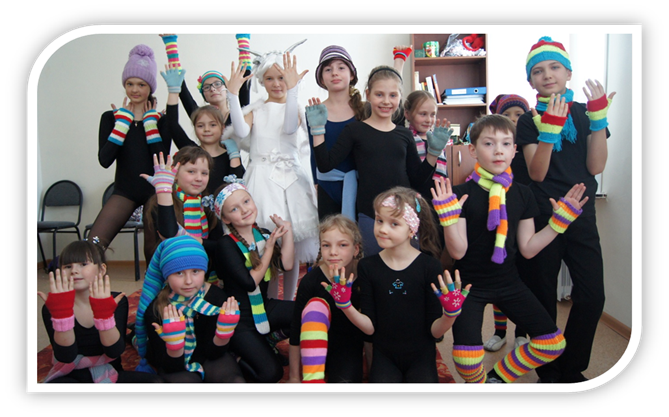 СЦЕНАРНО – МЕТОДИЧЕСКАЯ РАЗРАБОТКА театрализованного представления в жанре снежных раздумий«ВАРЕЖКИ, ПУХ и ПОДАРКИ…»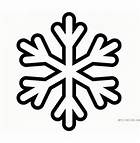 Авторы:  С.Р. ХолинаЕ.А. СуриковаПоронайск  2017  Записки постановщика.         В данной постановке изначально шла работа над поиском материала,   ориентированного на возраст исполнителей. В текстовой разработке использованы идеи, навеянные от просмотра официального сайта «Кален-Дарь»  (https://kalen-dar.ru/calendar/12/01).  В процессе создания сценария возник сценический образ представления – снежные раздумья, зарисовки зимы. Следующий этап  работы - написание сценария театрализованного представления в жанре снежных раздумий «Варежки, пух и подарки…» преподавателями первых классов, который и стал воплощением на сцене зимнего волшебного приветствия. По сюжету Маленькие Чародеи становятся частью вьюжного ветра, приглашают на прогулку по морозу, предлагают надеть теплые шарфы и любимые носочки, приманивают Снежную Козу из облаков, чтобы она подарила больше пушистого снега, читают стихи и сказки, танцуют в танце с Козой, делятся мыслями о прекрасной зиме и дарят новогодним шарикам подарки! Поистине, само представление должно стать самым чудесным зимним даром, как и все календарные праздники зимой. Данная разработка удобна для показа весь зимний период. Это поистине календарное представление.        Для создания образа театрализованной постановки родилась идея создания костюмированных деталей участников представления. Руководители проекта предложили родителям учеников подготовить для постановки костюмный вязаный реквизит: варежки, перчатки или митенки, шапочки, повязки, шарфики, гольфы, гетры яркого и пестрого цвета. Таким образом, было достигнуто ощущение тепла, уюта и зимнего праздничного очарования.        Подбор музыкальных произведений осуществляется с целью дополнительного смыслового наполнения постановки, для усиления яркости создаваемых сценических образов и подчеркивания их характерности. Важно соблюсти необходимый постановочный баланс, не перегружая звуковым фоном сценическое действие.Исполнители: учащиеся 1х классов, обучающихся по дополнительной предпрофессиональной общеобразовательной программе в области театрального искусства «Искусство театра» в ДШИ г. Поронайска.Герои представления: Маленькие Чародеи,  Мальчик Сева, Снежная коза. СЦЕНАРИЙ театрализованного представления в жанре снежных раздумий«ВАРЕЖКИ, ПУХ и ПОДАРКИ…»Авторы:  С.Р. Холина, Е.А. СуриковаЗвучит  фонограмма «Вьюга», неизвестный исполнитель.  Выбегают  дети, они «колдую» и зовут Зиму. Групповое чтение: Прохладой подули,                                  Морозом пугнули,                                  Подернулись инеем, 
                                 Из сумерек вышли,                                  Метнулись чуть слышно                                  По улицам-линиям,  
                                 Закружит, закружит,                                  Затужит, завьюжит                                  Поземкой небрежною,                                 Диковинной птицей                                  В окно постучится                                   Зима белоснежная.Звучит фонограмма «Сказочная зима» из альбома «Мелодии для малышей». Чародеи выстраиваются по мизансценам. Во время чтения одних, другие исполнители показывают пластические мизансцены. Ксюша: Босоножки спрятались в шкаф? Ксюша: Рукавички вылезли из ящика? Вика: Малиновое варенье настоятельно просится к чаю? Уля: Если вязаные вещи ненавязчиво дергают вас за пижаму поутру - "не забудь, надень нас!" – значит пришел черед лыжам, конькам, санкам, снежкам и сосулькам. Поэтому самое время порадоваться тому, что зима наступила!Аня и Настя: Когда за окнами неуютность, - мы вспоминаем о  теплых вещах. Они всегда защищали нас от непогоды или холода! Столько приятных минут связано с ними!  Плохие - вытряхнем прочь, хорошие - погладим и приумножим!Полина: Пушистые шубки, пальто с капюшоном,
  Что были упрятаны в шкаф,
  Еще - рукавички и шапки с помпоном,
  В полосочку вязаный шарф,Диана: Широкие пончо и кофты-регланы,              И яркая шаль с бахромой     Тихонечко дремлют в больших чемоданах
     До встречи холодной зимой.Дима: Милые, теплые, уютные носочки. Катя: Нужно достать их из шкафа, пересчитать их полосочки, заштопать все дырочки, натянуть на себя самые любимые носки.   Даша: Можно смело бродить  по снегу, зная, что  озябшие ноги согреет их пушистое тепло! Полина: Горячо приветствуем носковязание, носкодарение и хождение в гости в теплых вязаных носках!Звучит фонограмма «Волшебная» из альбома «Мелодии для малышей». Чародеи выводят  на сцену Мальчика Севу,  Чародеи  наряжают его в теплые нарядные вещи и уводят, как бы приглашая его на прогулку.На первый план выходит рассказчица с пушистой змейкой в руках, в ходе ее рассказа змейка становится шарфом на ее шее.Алена: Говорят, на далеких северных островах водились когда-то радужные пушистые змеи, любимицы богини любви, плодородия и красоты Фрейи. Однажды она нашла умирающего от холода человека, и тот так ей понравился, что Фрейя велела змеям обвить его, дабы согреть тело, и шептать ему божественные истории, дабы согреть душу.  Говорят, вернувшись из земли богов, он привез с собой подарок - маленькую пеструю змейку. Как знать, может, наши шарфы - это потомки змей богини Фрейи? И если налить им блюдечко радуги, может они согласятся нас согреть? Звучит фонограмма «Волшебная дорога»,  исполнитель: «Колыбельные природы».Ксюша З.: Честно-честно, без лифта и лестницы                    Можно ночью добраться до месяца.
Ксюша С.: Правда-правда, не понарошково                    Можно небо потрогать ладошкою.
Вика: Верьте, звезды поймавши летящие,            Можно вытянуть нити блестящие
Глеб: И, вертя головой конопатою,           Ловко шарфы вязать полосатые,
Ксюша З.: Чтоб друзья вечерами морозными
Ксюша С.: Плотно кутались в шарфики звездные,
Вика: Отправляя "спасибо" с синицами
Глеб: Лунной девочке с быстрыми спицами.Аня: Вы думаете, что облака рождаются сами по себе, и сами же по себе бесцельно бродят по небу? Вы - ошибаетесь! Облака - плетут!  Алена: И  наша жизнь так похожа на это кропотливое плетение. Крупица удачи тут, капелька везения там, добрые слова и хорошие поступки. Плетется замысловатый узор.  Дима: А потом из облаков на наши замершие носы падают пушинки… Их называют белыми мухами и мотыльками. Но никто-никто не знает, откуда они берутся. Диана: На самом деле - это пух белой козы, прыгающей по облакам. Белые козы пасутся в снежных облаках. Они пьют лунный свет, и оттого шерсть их мягка и нежна, как туман. Когда они переступают своими музыкальными копытцами, - на землю из облаков сыпется снег…Настя: У нее длинный язык и розовый от холода нос. Серебряные копытца и рога с бубенцами. Катя: Она спрыгивает с низких облаков прямо на крыши, ведь там высота - всего ничего. И носится повсюду, а на землю ложится пух.Глеб: Коза - зверь своенравный. Ее можно ждать долго, а можно схитрить и приманить соленым черным хлебушком, Дима: или яблоком, оставленным   повыше, на видном месте. Чтобы углядела - и спустилась посмотреть.Звучит фонограмма «Танец козы». Мальчик выманивает козу из укрытия яблоком. Выход Снежной козы. Танец Козы со снежными фрейлинами. Все: Это так прекрасно - танец первого снега!Ксюша З.: Пушинки тихонько, на цыпочках, подкрадутся к вам, потрутся о вашу щеку, ласково зашепчут на ушко комплименты. Ксюща С.: Сразу станет немного щекотно и удивительно приятно - ведь пушистая нежность просто создана для того, чтобы ласкаться. Настя: И от этих прикосновений чего-то мягкого  растает на сердце лед, схлынет без следа тревога. Вика: И мы тоже станем мягкими и пушистыми. Аня: И станем нежно говорить комплименты всем, кого любим!Глеб: Мы вас любим.Все: мы вас ЛЮБИМ!!! Катя: Мы живем на Севере?Все: Да!Катя: Вот, а Северное  сияние видели?Все: Нет!Настя П.: Мы Северное сияние видели только в мультфильме про Умку. А так хочется живое увидетьДаша: А я вам сейчас сказку расскажу.Маленькие чародеи усаживаются на сцене в виде полукруга, как в зрительном зале. Исполнительница в центре читает сказку С. Писахова «Северно сияние» Даша: Летом у нас круглы сутки светло, мы и не спим: день работам, а ночь гулям да с оленями вперегонки бегам. А с осени к зиме готовимся. Северно сияние сушим. Спервоначалу-то оно не сколь высоко светит. Бабы да девки с бани дергают, а робята с заборов. Надергают эки охапки! Оно что — дернешь, вниз головой опрокинешь — потухнет, мы пучками свяжем, на подволоку повесим, и висит на подволоке, не сохнет, не дохнет. Только летом свет терят. Да летом и не под нужду, а к темному времени опять отживается.  А зимой другой раз в избе жарко, душно — не продохнуть, носом не проворотить, а дверь открывать нельзя: на улице мороз щелкат. Возьмем северно сияние, теплой водичкой смочим и зажжем. И светло так горит, и воздух очищат, и пахнет хорошо. Девки у нас модницы, выдумщицы, северно сияние в косах носят — как месяц светит! Да еще из сияния звезд наплетут, на лоб налепят. Страсть сколь красиво! Просто андели! Про наших девок в песнях пели:                                   У зари, у зореньки                                    Много ясных звезд,                                     А в деревне Уйме                                      Им и счету нет!Девки по деревне пойдут — вся деревня вызвездит!Чародеи аплодируют Сказительнице, в центр выбегает другая исполнительница.Алена: А я вам сейчас сыграю! Исполнительница садится к роялю и играет мотив  «Джингл Бенс». Все чародеи погружаются в новогоднее чародейство.Полина: В преддверии Рождества изо всех укромных уголков появляются елочные шарыДиана: Они такие разные - большие и маленькиеНастя П.: пестрые, и однотонныеАня А.: но  - нарядные и таинственныеАлена: Вот они лежат в коробке, затаив дыхание и ждут. Катя: - Привет, Шарики! - говорю я. - Сегодня я хочу сделать вам подарок Звучит фонограмма: «Джингл бенс». Чародеи перемещаются по сцене, образуя фабрику подарков. Танцевально – игровой номер «Подарки»Уля: У елки есть шарики и мишура. Глеб: У Деда Мороза - борода из ваты. Вика: У вас есть наряды и парфюмы. Аня К.: А подаркам тоже хочется принарядится под Новый год. Ксюша: Как приятно дарить подарки! Ксюша С.: Как прекрасно дарить подарки! Настя : Как важно дарить подарки!  Аня К.: Давайте же всех порадуем!  Дима: Даже мытье посуды и уборка квартиры с правильным настроем - уже подарок. Главное - получать удовольствие от созданного нами. Можно испечь именинный пирог. Спеть  песенку, или рассказать стишок. Нарисовать  картину - не важно, где и на чем.  Мир с радостью примет от вас любые дары.Все: Главное, чтобы они были добрыми.Все: Здравствуй мир! Дела в порядке?
        Как живется, все ли гладко?
Дима: Ты прекрасен, и, ликуя,             Подарить тебе хочу я
Аня К.: В темноте - окна свеченье,
Глеб: Снега легкое круженье,
Ксюша З., Ксюша С., Настя К.: Чая чашку в теплом доме,
Все: Всё - тоски и грусти кроме!Звучит фонограмма «Веселая мышка» из альбома «Детские песни». Все участники выстраиваются на авансцене для приветствия зала и поклона.Список использованных источниковhttp://www.kalen-dar.ru/http://muzofon.com/Писахов С. «Северно сияние»Приложение 2.Фотографии.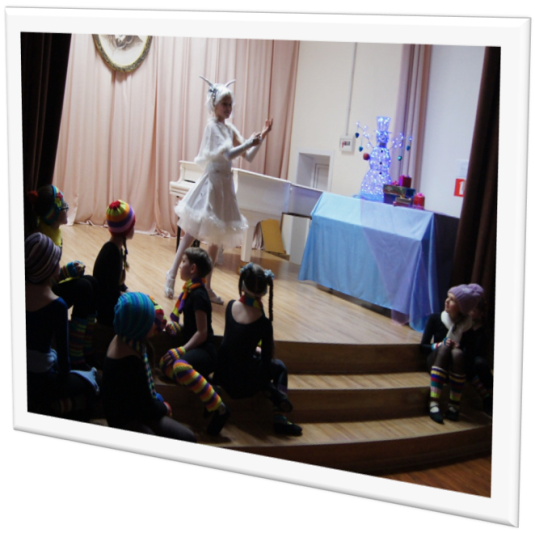 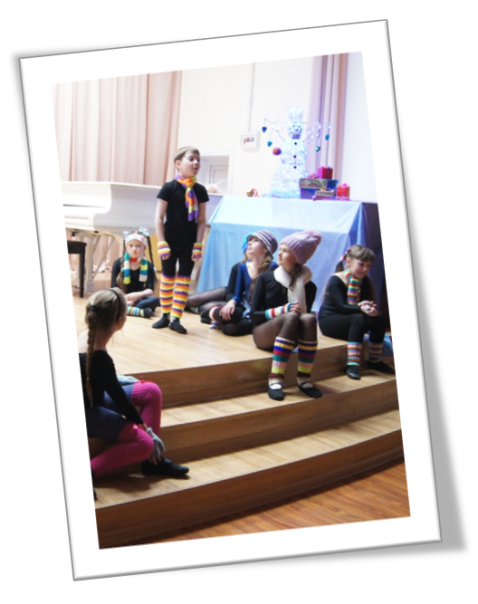 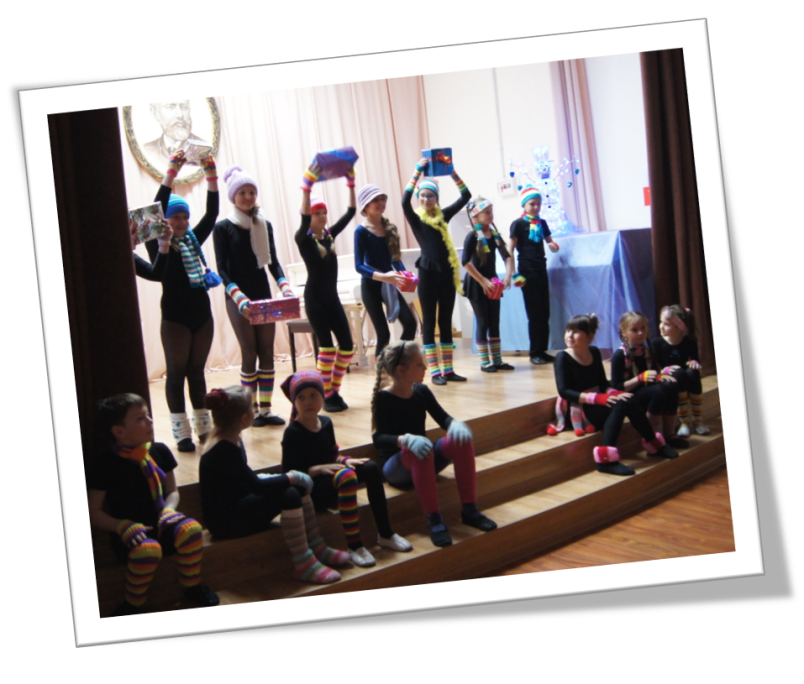 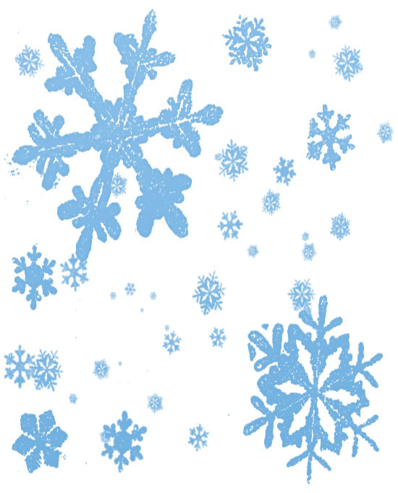 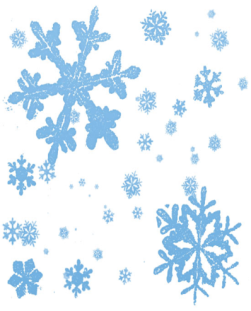 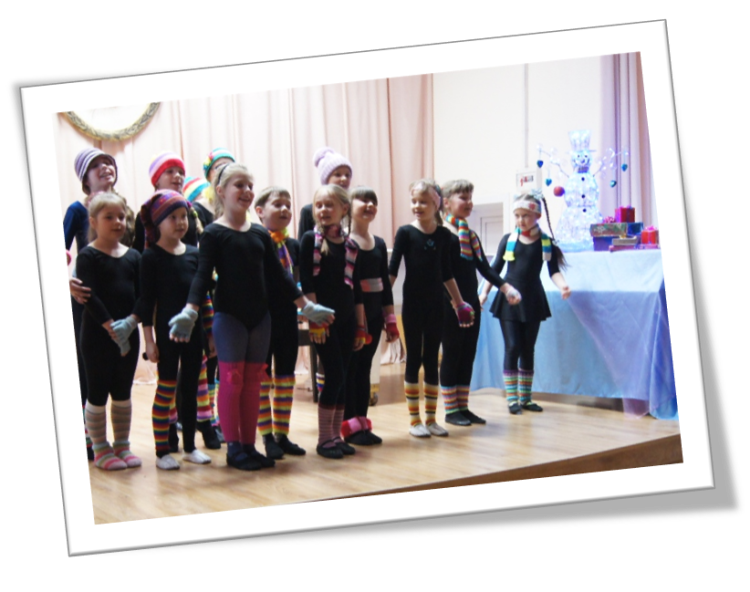 Диагностические объектыОтветственные1.  Организация постановочных репетицийСурикова Е. А.,  Холина С.Р.2.  Организация прогонных репетицийСурикова Е.А.,  Холина С.Р.3. Диагностика творческого потенциала коллектива на момент начала постановки и после показаСурикова Е.А. 4. Организация показа Холина С.Р. , Сурикова Е.А.   5. Организация изготовления реквизита и деталей сценического костюмаСурикова Е.А., Холина С.Р.6. Организация взаимодействия с партнерами: преподавателями других дисциплинХолина С.Р.7. Анкетирование: мнение родителей и учащихся Холина С.Р., Сурикова Е.А.№Задачи экспериментальной деятельностиОценка положительного результатаПричины положительных результатовОценка отрицательного результатаПричины отрицательных результатов1.Формирование работоспособного творческого коллектива Поставленные задачивыполнены.Учатся моделироватьсвоё поведение. Могут создавать образыживых существ с помощью выразительных пластическихдвижений, пользуются разнообразнымижестами Системное проведение сводных репетиций, индивидуальная работа.Большее количество участников затрудняет разъяснительную работу. Отсутствие дисциплинарного стержняВозрастные особенности детей2.Вовлечение 100% учениковВ постановку вовлечены все ученики первых классовУчитываются индивидуальные особенности детей.Два участника имели бессловесные выходыРечевые и психологические особенности   3.Отслеживание творческого потенциала объединенного коллектива  Создание зримого образа, требующего массовости, создание сценической атмосферы Разъяснения и погружение участников в предлагаемые обстоятельства Отрицательного результата нет-4.Развитие и выполнение коллективных творческих задачПриобретение навыков ориентироваться в пространстве, согласовыватьсвои действия с партнёром, с большим количеством партнеров, понятие о массовом действии, включенность в массовое действие.Дети  владеют своим телом, координируют свои движения.Воспитание чувства ответственности перед коллективом (овладение навыками общения и коллективного творчества)Отмечено не полное включение в массовое действиеПсихологические зажимы или ненужное раскрепощение участников во время показаПластическиеимпровизации в эпизоде «Встреча облачного пуха» не всегда разнообразятся жестами.5.Выявление проблемных постановочных моментов с целью реализации  педагогических задачВыявлены:сложность в перестройке мизансцен;речевые различияПервый выход на сцену, психологические зажимы, начальный этап обучения в школе искусствЖесты не оченьсвободны и невсегда естественны.Перестроение по мизансценам вызывают некоторое затруднениеНачальный этап обучения в школе искусств6.Перспектива проектной деятельностиИсследуя творческий потенциал объединенного коллектива намечен совместный творческий проектСоздание творческой атмосферы и зримого образа, необходимого для реализации постановочных задач, желание работать и развить эту темуОтрицательного результата нет-7.Профориентация эстетического отделенияНа показе присутствовали дошкольники - эстетические классыОтмечен интерес зрителейОтрицательного результата нет-